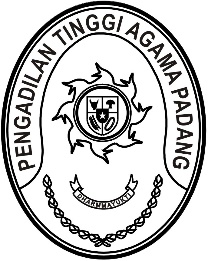 Nomor   :                                             	       			Padang,  06 Oktober 2022Lamp     :  -Prihal     : Penerimaan dan Registrasi Perkara Banding Nomor 51/Pdt.G/2022/PTA.Pdg		      Kepada                      Yth. Ketua Pengadilan Agama                           Padang		       Assalamu’alaikum Wr.Wb.                   	Dengan ini kami beritahukan kepada Saudara bahwa berkas yang dimohonkan banding oleh Saudara:	Saridha Atos binti Atos Piar Long sebagai Pembanding 			MelawanAhmad Ridho bin Abu Kasim sebagai Terbanding 		Terhadap Putusan Pengadilan Agama Padang Nomor 930/Pdt.G/2022/PA.Pdg tanggal 25 Agustus 2022 yang Saudara kirimkan dengan surat pengantar Nomor  W3-A1/2618/HK.05/X/2022 tanggal 04 Oktober 2022 telah kami terima dan telah didaftarkan dalam Buku Register Banding Pengadilan Tinggi Agama Padang, Nomor 51/Pdt.G/2022/PTA.Pdg tanggal 06 Oktober 2022.							                          Demikian  disampaikan untuk dimaklumi sebagaimana mestinya.                                                          	 		  Wassalam                                                         			  PANITERA									Drs. Abd Khalik, S.H., M.H.Tembusan : Saridha AtosTempat tinggal di Jalan Tanah Sirah No. 50a, RT 02 RW 03, Kelurahan Tanah Sirah Piai Nan XX, Lubuk Begalung, Kota Padang, Sumatera Barat.Ahmad RidhoTempat tinggal di Komplek Lubuk Gading VI Blok B Nomor 14, Kelurahan Batang Kabung Ganting, Koto Tangah, Kota Padang, Sumatera Barat.Nomor   : W3-A/0667/HK.05/III/2021.                                             Padang,  8  Maret  2021Lamp     :  1 rangkapPrihal     : Penerimaan dan Registrasi Perkara Banding Nomor 16/Pdt.G/2021/PTA.Pdg		      Kepada :                      Yth. Ketua Pengadilan Agama                           Painan\		       Assalamu’alaikum Wr.Wb.                           Dengan ini kami beritahukan kepada Saudara bahwa berkas yang dimohonkan banding oleh Saudara :SUMAN Bin ALI sebagai Pembanding IDARMAN Bin ALI sebagai Pembanding IIMILUS RA Bin ALI sebagai Pembanding IIISYAFRIN Bin ALI sebagai Pembanding IVM e l a w a nSURIATI Binti RUSLI sebagai Terbanding IERMAYENTI Binti RUSLI sebagai Terbanding IIUSMAR BiN RUSLI sebagai Terbanding IIIDEDI DESWANDI Bin RUSLI sebagai Terbanding IVINDRA BiN RUSLI sebagai Terbanding V    		       Terhadap Putusan Pengadilan Agama Painan Nomor 0421/Pdt.G/2020/PA.Pn tanggal 28 Januari 2021 yang Saudara kirimkan dengan surat pengantar Nomor  W3-A12/388/HK.05/III/2021 tanggal 01 Maret 2021 telah kami terima dan telah didaftarkan dalam Buku Register banding Pengadilan Tinggi Agama Padang, nomor 16/Pdt.G/2021/PTA.Pdg tanggal 08 Maret 2021.                          Demikian  disampaikan untuk dimaklumi sebagaimana mestinya.                                                           Wassalam                                                           PANITERA                                                                                    S U J A R W O, S.H.Tembusan : SUMAN Bin ALITempat tinggal di Kampung Koto Baru Nagari Kambang, Kecamatan Lengayang, Kab. Pesisir Selatan, Sumatera Barat.DARMAN Bin ALITempat tinggal di Laban Salido Nagari Salido, Kecamatan IV Jurai, Kab. Pesisir Selatan, Sumatera Barat.MILUS RA Bin ALITempat tinggal di Ujung Krawang Rt 011/Rw 005 Kelurahan Pulo Gebang Kecamatan Cakung Jakarta Timur Provinsi Dki Jakarta.SYAFRIN Bin ALITempat tinggal di Baru Sago Rt 000/Rw 000 Nagari Sago Salido Kecamatan IV Jurai, Kabupaten Pesisir Selatan Provinsi Sumatera BaratSURIATI Binti RUSLIBeralamat di Jalan Jendral Sudirman Sago Depan Masjid Islamic Center Sago Kecamatan Iv Jurai Kabupaten Pesisir Selatan Provinsi Sumatera Barat.ERMAYENTI Binti RUSLITempat tinggal di Perumnas Indah Sago Asri Jalan Kampus Stai Sago Kecamatan Iv Jurai Kabupaten Pesisir Selatan Provinsi Sumatera BaratUSMAR BiN RUSLIBeralamat di Jalan Jendral Sudirman Salido ( Penginapan Mama ), Kel. Sago Salido, Kecamatan IV Jurai, Kab. Pesisir Selatan, Sumatera Barat. DEDI DESWANDI Bin RUSLIBeralamat di Kantor Polsek Nanggalo Kota Padang, Kel. Kampung Olo, Nanggalo, Kota Padang, Sumatera BaratINDRA BiN RUSLIBeralamat di MAN 2 Sago Kecamatan Iv Jurai Kabupaten Pesisir Selatan Provinsi Sumatera Barat.